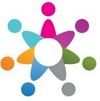 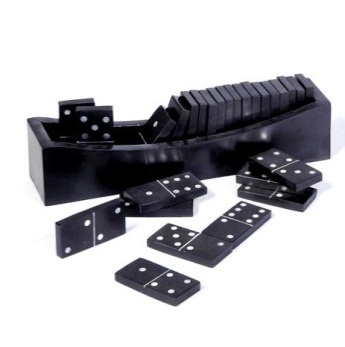 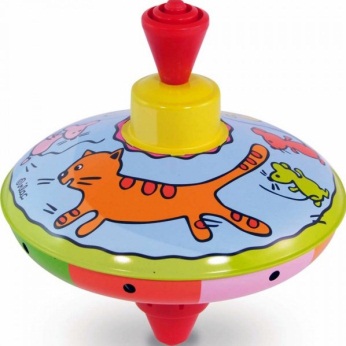 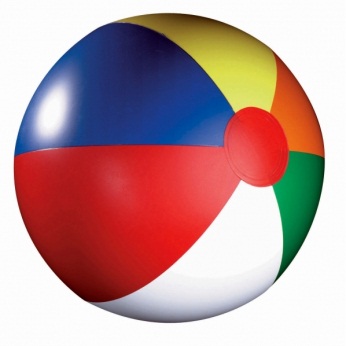 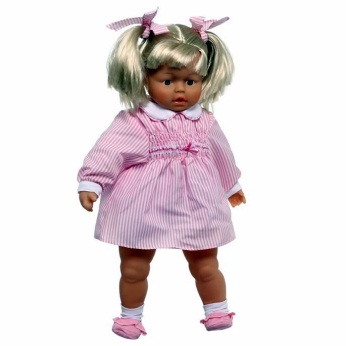 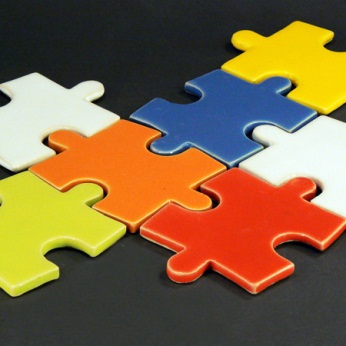 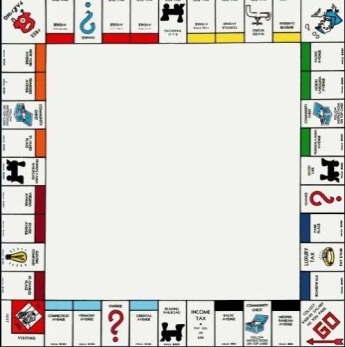 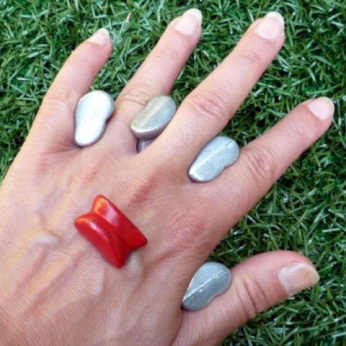 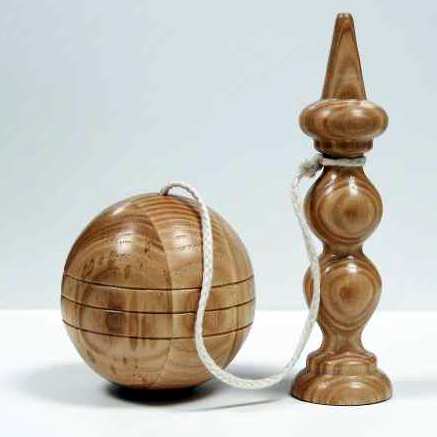 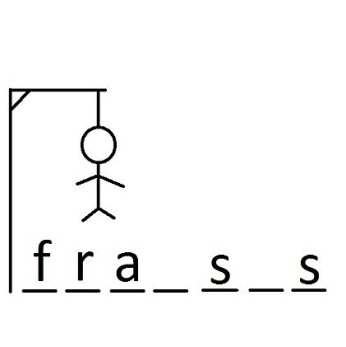 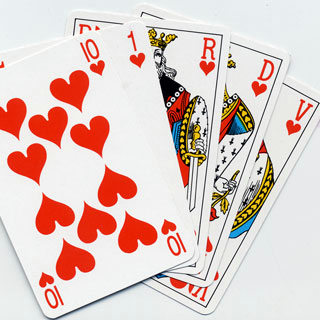 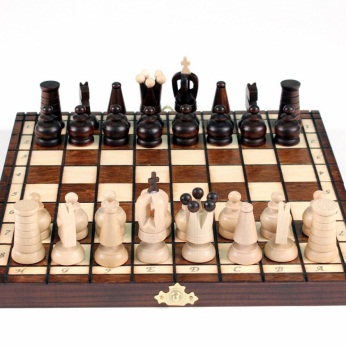 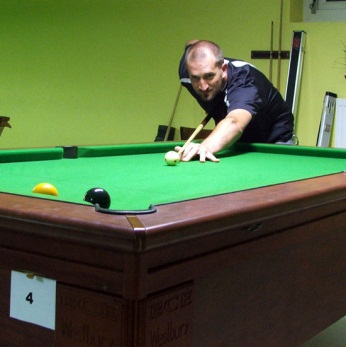 DBIAACJÉFLVOODIAPOTEBISUTRBAOBANSMCTREUIEPEOÉESIPLMULHSSÈVIBOZEPENDUEONZTZUTILAQOLSÉCHECSUPERBALLONEBILLARDÈTLGOPOUPÉEPYVDOMINOSABIKOLAFREN